Capacity Market CodeDocument HistoryRelated DocumentsIntroductionBackground and PurposeThis Agreed Procedure supplements the rules set out in the Capacity Market Code (hereinafter referred as the “Code”) in relation to Default, Suspension and Termination Orders. It sets out procedures with which Parties to the Code must comply.Scope of Agreed ProcedureThis Agreed Procedure sets out the procedures in relation to:Suspension; andTermination Orders.This Agreed Procedure forms an annex to, and is governed by the Code. It sets out procedures to be followed, subject to the rights and obligations of Parties under the Code. In the event of any conflict between a Party’s obligations set out in the Code and this Agreed Procedure, the Code shall take precedence.It is not intended that there be any inconsistency or conflict between section 2 “Overview” and section 3 “Procedural Steps”. However, in the event of any inconsistency or conflict, section 3 “Procedural Steps” shall take precedence.In section 3 “Procedural Steps” a corresponding process flow diagram is included for each procedural steps table.  Process flow diagrams are for illustrative purposes.  It is not intended that there be any inconsistency or conflict between any procedural steps table and process flow diagram however, in the event of any inconsistency or conflict, a procedural steps table shall take precedence.DefinitionsWords and expressions defined in the Code shall, unless the context otherwise requires or unless otherwise specified, have the same meanings when used in this Agreed Procedure. References to sections relate to sections in this Agreed Procedure unless otherwise specified.Compliance with Agreed ProcedureCompliance with this Agreed Procedure is required under the terms as set out in the Code.OverviewDefault and SuspensionDefaultIn the event that a Party is in Default, a Default Notice shall be issued by the System Operators in accordance with paragraph B.13.2.3 of the Code.SuspensionThe System Operators may suspend a Party from participation under the Code in respect of some or all of its registered Capacity Market Units in accordance with a Suspension Order. In the circumstances set out at paragraph B.13.3.1 of the Code the System Operators may, with the prior written approval of the Regulatory Authorities, issue a Suspension Order. The procedure for Suspension pursuant to a Suspension Order issued in accordance with paragraph B.13.3.1 of the Code is set out at section 3.1.1 below. In accordance with paragraph B.13.3.2 of the Code, in the event that the Participant of a Party fails at any time to provide Performance Security as required under the Code, the System Operators shall issue a Suspension Order in respect of all of the relevant Party’s Capacity Market Units. The procedure for Suspension pursuant to a Suspension Order issued in accordance with paragraph B.13.3.2 of the Code is set out at section 3.1.2 below.A Suspension Order shall include the following information:the Units to which the Suspension Order shall apply;the terms of the Suspension; the date and time that suspension shall take effect; anda copy of the relevant Default Notice.Termination OrdersIn the circumstances set out in paragraph B.13.6.1 of the Code the System Operators may, with the prior approval of the Regulatory Authorities, issue a Termination Order to a Party. The Regulatory Authorities may instruct the System Operators to issue a Termination Order in accordance with paragraph B.13.6.2 of the Code.The procedure for the issue of a Termination Order by the System Operators is set out in section 3.2 below.  Procedural Steps Suspension Suspension pursuant to a Suspension Order issued in accordance with paragraph B.13.3.1 of the Code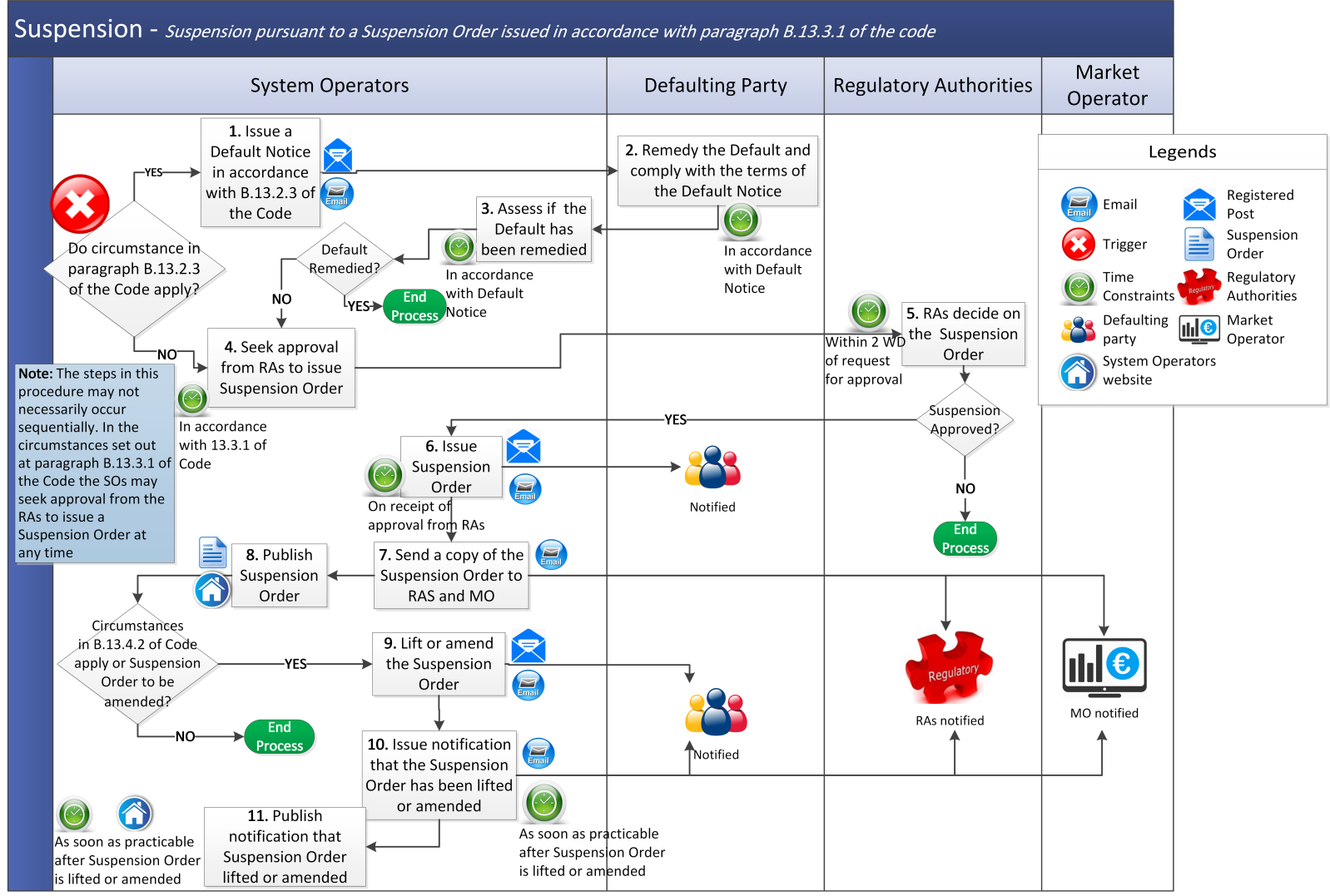 Suspension pursuant to a Suspension Order issued in accordance with paragraph B.13.3.2 of the Code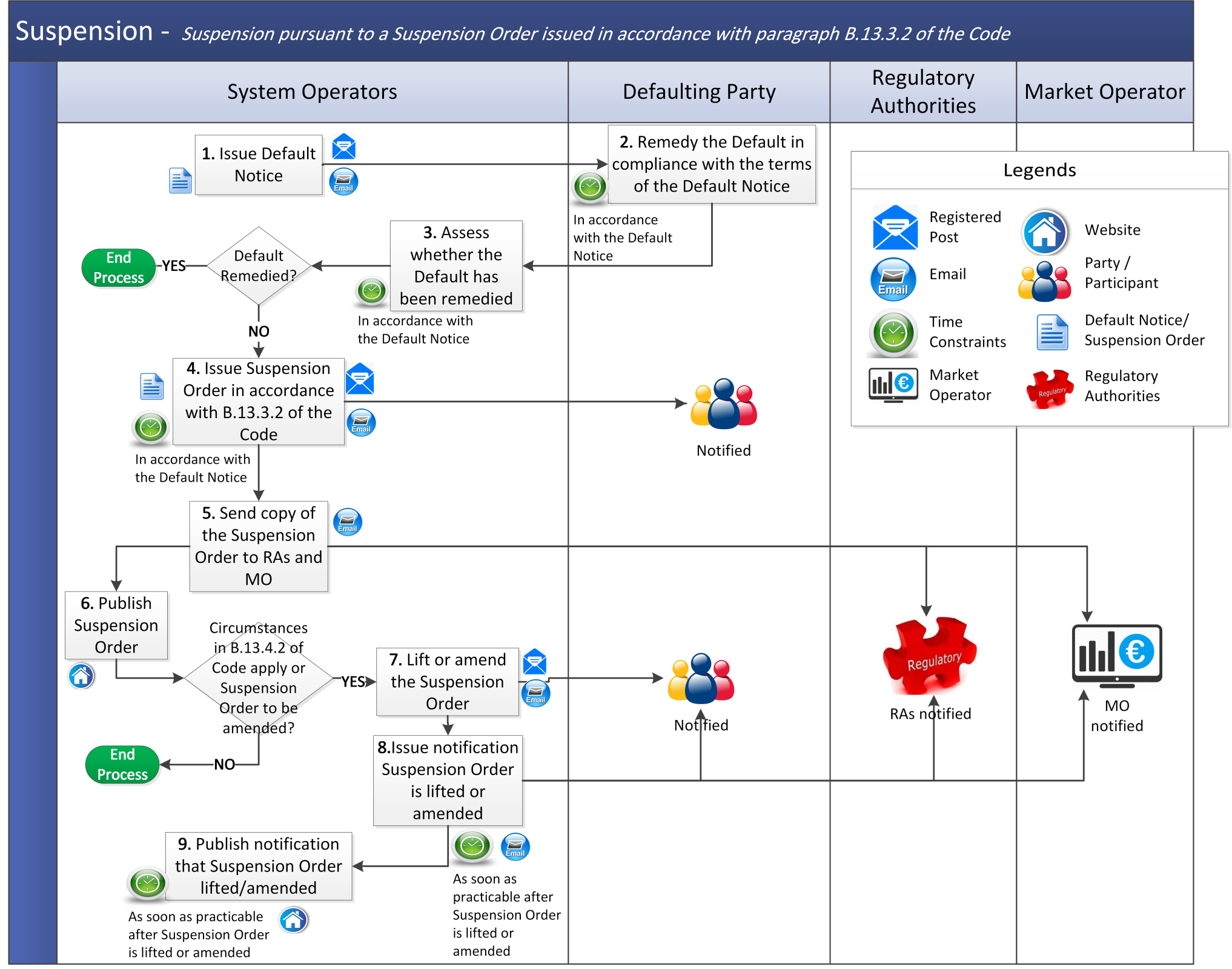 Termination Orders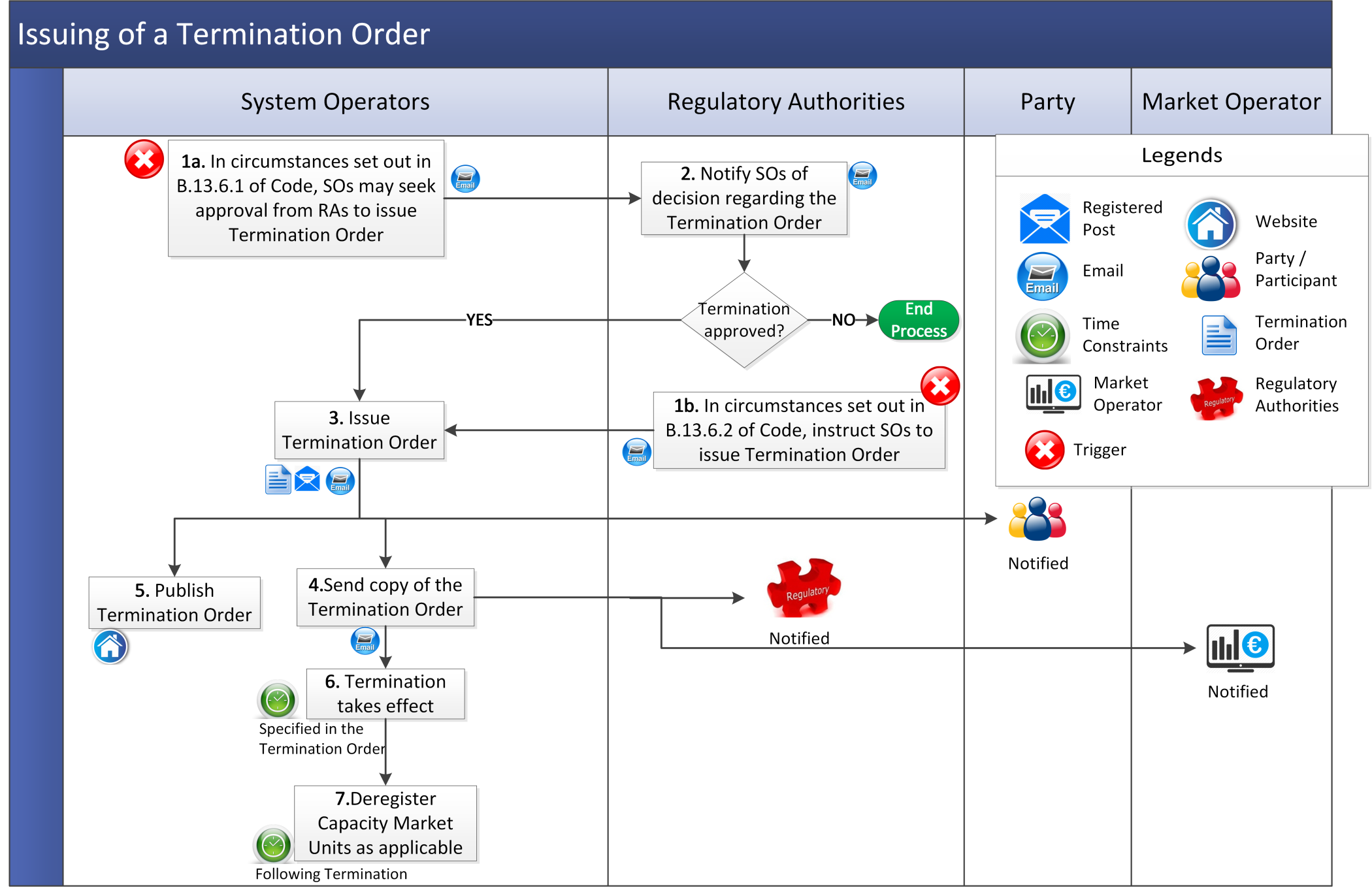 VersionDateAuthorComment1.0.31/05/2017I-SEM Project TeamIssued to the Regulatory Authorities2.021/05/2019EirGrid & SONICapacity Market Code V2.0 update3.010/10/2019EirGrid & SONICapacity Market Code V3.0 update4.031/07/2020EirGrid & SONICapacity Market Code V4.0 update5.016/04/2021EirGrid & SONICapacity Market Code V5.0 update6.018/02/2022EirGrid & SONICapacity Market Code V6.0 update7.012/08/2022EirGrid & SONICapacity Market Code V7.0 update8.009/12/2022EirGrid & SONICapacity Market Code V8.0 update9.001/09/2023EirGrid & SONICapacity Market Code V9.0 update10.008/11/2023EirGrid & SONICapacity Market Code V10.0 update11.008/03/2024EirGrid & SONICapacity Market Code V11.0 updateDocument TitleVersion DateByCapacity Market Code 11.008/03/2024EirGrid & SONIAgreed Procedure 1 “Registration”StepStep DescriptionTimingMethodFrom / ByToIn the circumstances set out in paragraph B.13.2.3 of the Code, issue a Default Notice, otherwise go to step 4.Note: the steps in this procedure may not necessarily occur sequentially. In the circumstances set out at paragraph B.13.3.1 of the Code the System Operators may seek approval from the Regulatory Authorities to issue a Suspension Order at any time.Immediately on becoming aware of a Default in relation to a PartyRegistered post and a copy by emailSystem OperatorsDefaulting PartyRemedy the Default and comply with the terms of the Default Notice.In accordance with the timelines set out in the Default Notice-Defaulting PartySystem OperatorsAssess whether the Default has been remedied by the Defaulting Party.  If the Default has been remedied, end process.  If the Default has not been remedied, continue to step 4.In accordance with the timelines set out in the Default Notice-System Operators-The System Operators may seek approval from Regulatory Authorities to issue a Suspension Order in the circumstances set out in paragraph B.13.3.1 of the Code.In accordance with paragraph B.13.3.1 of Code-System OperatorsRegulatory Authorities with a copy to the Defaulting PartyConfirm whether the issue of a Suspension Order is approved. If issue of a Suspension Order is not approved, end process, otherwise continue to step 6.Within 2 WD of request for approval-Regulatory AuthoritiesSystem OperatorsIssue Suspension Order (including information specified in section 2.1.2 above).On receipt of approval from Regulatory AuthoritiesRegistered Post and a copy by emailSystem OperatorsDefaulting Party  Send a copy of the Suspension Order.With step 6Email System OperatorsRegulatory Authorities, Market OperatorPublish Suspension Order.With step 6System Operators’ websiteSystem OperatorsSystem Operators websiteIn the circumstances set out in paragraph B.13.4.2 of the Code the Suspension Order shall be lifted. The System Operators may amend the Suspension Order at any time by written notice to the Party in accordance with paragraph B.14.4.3 of the Code.If the Suspension Order has been amended or lifted, continue to step 10, otherwise end process.-Registered post and copy by emailSystem OperatorsDefaulting PartyIssue notification that the Suspension Order has been lifted or amended.As soon as practicable after Suspension Order is lifted or amendedEmailSystem OperatorsDefaulting Party, Regulatory Authorities, Market OperatorPublish notification that the Suspension Order has been lifted or amended.As soon as reasonably practicable after Suspension Order is lifted or amendedSystem Operators’ websiteSystem OperatorsSystem Operators’ websiteStepStep DescriptionTimingMethodFrom / ByToIn the event that a Party has failed to provide Performance Security under the Code, issue Default Notice in accordance with section B.13.2.3 of the Code.Immediately on becoming aware of a Default in relation to a Party Registered post and a copy by emailSystem OperatorsDefaulting Party Remedy the Default and / or comply with the terms of the Default Notice. In accordance with the timeline set out in the Default Notice-Defaulting PartySystem OperatorsAssess whether the Default has been remedied by the Defaulting Participant.  If the Default has been remedied, end process.  If the Default has not been remedied, continue to step 4.Within the timelines set out in the Default Notice-System Operators-In accordance with paragraph B.13.3.2 of the Code, issue a Suspension Order.  At the same time and / or in accordance with the terms of the Default Notice Registered post and a copy by emailSystem OperatorsDefaulting PartySend a copy of the Suspension Order.With step 4EmailSystem OperatorsRegulatory Authorities, Market OperatorPublish Suspension Order.With step 4System Operators’ websiteSystem OperatorsSystem Operators’ websiteIn the circumstances set out in paragraph B.13.4.2 of the Code the Suspension Order shall be lifted. The System Operators may amend the Suspension Order at any time by written notice to the Party in accordance with paragraph B.14.4.3 of the Code.If the Suspension Order is lifted or amended continue to step 8, otherwise end process.-Registered post and a copy by emailSystem OperatorsDefaulting PartyIssue notification that the Suspension Order has been lifted or amended.As soon as reasonably practicable after Suspension Order is lifted or amendedEmailSystem OperatorsImpacted Party, Regulatory Authorities, Market OperatorPublish notification that the Suspension Order has been lifted or amended.As soon as practicable after Suspension Order is lifted or amendedSystem Operators’ websiteSystem OperatorsSystem Operators’ websiteStepStep DescriptionTimingMethodFrom / ByToIn the circumstances set out in paragraph B.13.6.1 of the Code, the System Operators may seek written approval from Regulatory Authorities to issue a Termination Order, continue to step 2. If the Regulatory Authorities instruct the System Operators to issue a Termination Order in accordance with paragraph B.13.6.2 of the Code go to step 3.As requiredEmail System OperatorsRegulatory AuthoritiesNotify System Operators of decision in relation to of the issue of a Termination Order. If the issue of a Termination Order is approved go to step 3, otherwise end process.As soon as reasonably practicableEmail Regulatory AuthoritiesSystem OperatorsIssue Termination Order.On receipt of approval / instruction from Regulatory AuthoritiesRegistered post and copy by email System OperatorsPartySend copy of the Termination Order to Regulatory Authorities and Market Operator.With step 3Email System OperatorsRegulatory Authorities and Market OperatorPublish Termination Order.With step 3System Operators’ websiteSystem OperatorsSystem Operators’ websiteTermination takes effect.In accordance with the time and date specified in the Termination Order-System OperatorsPartyDeregister Capacity Market Units as applicable.Following Termination-System Operators-